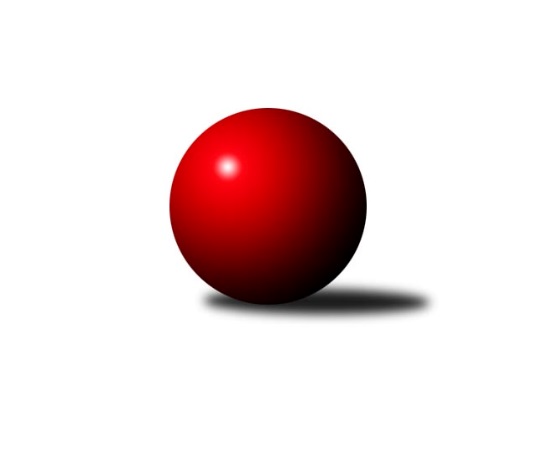 Č.7Ročník 2021/2022	20.11.2021Nejlepšího výkonu v tomto kole: 2467 dosáhlo družstvo: KK Zábřeh  ˝C˝Krajský přebor OL 2021/2022Výsledky 7. kolaSouhrnný přehled výsledků:KS Moravský Beroun 	- KK Zábřeh  ˝C˝	2:6	2449:2467	3.5:8.5	20.11.Tabulka družstev:	1.	KK Zábřeh  ˝C˝	2	2	0	0	13.0 : 3.0 	16.5 : 7.5 	 2488	4	2.	KS Moravský Beroun	2	0	1	1	6.0 : 10.0 	9.5 : 14.5 	 2383	1	3.	TJ Tatran Litovel	2	0	1	1	5.0 : 11.0 	10.0 : 14.0 	 2333	1	4.	TJ Pozemstav Prostějov	0	0	0	0	0.0 : 0.0 	0.0 : 0.0 	 0	0Podrobné výsledky kola:	 KS Moravský Beroun 	2449	2:6	2467	KK Zábřeh  ˝C˝	Zdeněk Chmela ml.	 	 211 	 220 		431 	 0:2 	 433 	 	212 	 221		Miroslav Bodanský	Petr Otáhal	 	 188 	 211 		399 	 0:2 	 411 	 	198 	 213		Jiří Srovnal	Zdeněk Chmela st.	 	 198 	 175 		373 	 0:2 	 412 	 	227 	 185		Tomáš Pěnička	Daniel Krchov	 	 201 	 227 		428 	 1.5:0.5 	 399 	 	201 	 198		Martin Pěnička	Miloslav Krchov	 	 207 	 201 		408 	 0:2 	 447 	 	233 	 214		Lukáš Horňák	Erich Retek	 	 213 	 197 		410 	 2:0 	 365 	 	184 	 181		Lubomír Složilrozhodčí: Miloslav KrchovNejlepší výkon utkání: 447 - Lukáš HorňákPořadí jednotlivců:	jméno hráče	družstvo	celkem	plné	dorážka	chyby	poměr kuž.	Maximum	1.	Václav Kovařík 	TJ Pozemstav Prostějov	459.00	304.0	155.0	1.0	1/1	(459)	2.	Lukáš Horňák 	KK Zábřeh  ˝C˝	447.50	300.0	147.5	5.5	2/2	(448)	3.	Roman Rolenc 	TJ Pozemstav Prostějov	442.00	282.0	160.0	3.0	1/1	(442)	4.	Tomáš Pěnička 	KK Zábřeh  ˝C˝	435.00	292.5	142.5	6.0	2/2	(458)	5.	Zdeněk Chmela  ml.	KS Moravský Beroun 	434.33	297.0	137.3	6.7	3/3	(470)	6.	Miroslav Plachý 	TJ Pozemstav Prostějov	429.00	286.0	143.0	7.0	1/1	(429)	7.	Daniel Krchov 	KS Moravský Beroun 	425.33	286.3	139.0	5.7	3/3	(438)	8.	Pavel Černohous 	TJ Pozemstav Prostějov	424.00	309.0	115.0	11.0	1/1	(424)	9.	Jiří Srovnal 	KK Zábřeh  ˝C˝	417.50	290.0	127.5	8.5	2/2	(424)	10.	Ludvík Vymazal 	TJ Tatran Litovel	415.00	291.5	123.5	6.0	2/2	(432)	11.	Stanislav Brosinger 	TJ Tatran Litovel	410.50	294.5	116.0	8.0	2/2	(436)	12.	Miroslav Bodanský 	KK Zábřeh  ˝C˝	404.50	292.5	112.0	11.0	2/2	(433)	13.	Erich Retek 	KS Moravský Beroun 	403.00	283.3	119.7	7.3	3/3	(410)	14.	Stanislav Feike 	TJ Pozemstav Prostějov	395.00	280.0	115.0	11.0	1/1	(395)	15.	Miloslav Krchov 	KS Moravský Beroun 	394.33	282.3	112.0	12.7	3/3	(408)	16.	Lubomír Složil 	KK Zábřeh  ˝C˝	386.50	279.5	107.0	7.5	2/2	(408)	17.	Petr Otáhal 	KS Moravský Beroun 	384.00	288.5	95.5	14.0	2/3	(399)	18.	David Rozsypal 	TJ Pozemstav Prostějov	381.00	285.0	96.0	11.0	1/1	(381)	19.	Zdeněk Chmela  st.	KS Moravský Beroun 	380.50	279.0	101.5	11.0	2/3	(388)	20.	Karel Stojkovič 	TJ Tatran Litovel	373.00	277.5	95.5	15.0	2/2	(377)	21.	Pavel Hampl 	TJ Tatran Litovel	368.00	268.5	99.5	16.0	2/2	(394)		Martin Pěnička 	KK Zábřeh  ˝C˝	399.00	286.0	113.0	11.0	1/2	(399)		Lukáš Krejčí 	KK Zábřeh  ˝C˝	394.00	262.0	132.0	6.0	1/2	(394)		Martin Macas 	TJ Tatran Litovel	390.00	265.0	125.0	2.0	1/2	(390)		Jiří Vrobel 	TJ Tatran Litovel	389.00	266.0	123.0	6.0	1/2	(389)		Dušan Žouželka 	TJ Tatran Litovel	388.00	266.0	122.0	11.0	1/2	(388)		Miroslav Zálešák 	KS Moravský Beroun 	374.00	262.0	112.0	17.0	1/3	(374)		Jaroslav Ďulík 	TJ Tatran Litovel	365.00	244.0	121.0	8.0	1/2	(365)Sportovně technické informace:Starty náhradníků:registrační číslo	jméno a příjmení 	datum startu 	družstvo	číslo startu
Hráči dopsaní na soupisku:registrační číslo	jméno a příjmení 	datum startu 	družstvo	Program dalšího kola:8. kolo27.11.2021	so	9:00	TJ Tatran Litovel - TJ Pozemstav Prostějov (dohrávka z 5. kola)				-- volný los -- - KS Moravský Beroun 				-- volný los -- - TJ Tatran Litovel	Nejlepší šestka kola - absolutněNejlepší šestka kola - absolutněNejlepší šestka kola - absolutněNejlepší šestka kola - absolutněNejlepší šestka kola - dle průměru kuželenNejlepší šestka kola - dle průměru kuželenNejlepší šestka kola - dle průměru kuželenNejlepší šestka kola - dle průměru kuželenNejlepší šestka kola - dle průměru kuželenPočetJménoNázev týmuVýkonPočetJménoNázev týmuPrůměr (%)Výkon2xLukáš HorňákZábřeh C4472xLukáš HorňákZábřeh C107.484471xMiroslav BodanskýZábřeh C4331xMiroslav BodanskýZábřeh C104.114333xZdeněk Chmela ml.KS Moravský Ber4313xZdeněk Chmela ml.KS Moravský Ber103.634313xDaniel KrchovKS Moravský Ber4282xDaniel KrchovKS Moravský Ber102.914282xTomáš PěničkaZábřeh C4122xTomáš PěničkaZábřeh C99.064121xJiří SrovnalZábřeh C4111xJiří SrovnalZábřeh C98.82411